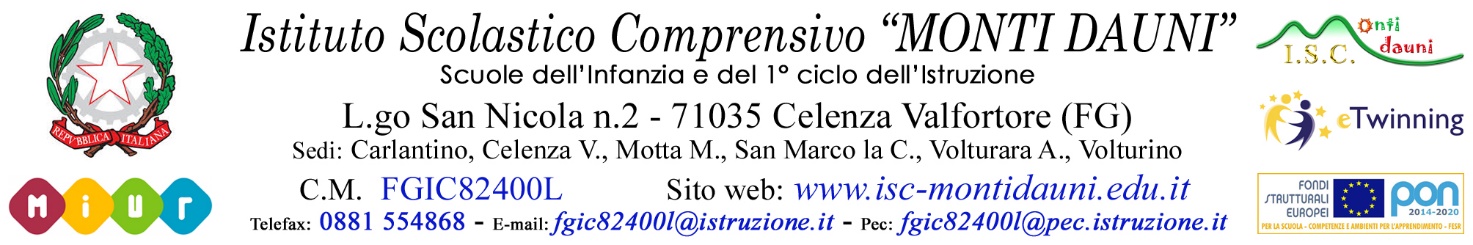 Prot.n. 57								                                                                                         AL SITO WEB                                                                                                              AL PERSONALE DOCENTE                                                                                                               AL PERSONALE ATA                                                                                         AI DIRIGENTI                                                                                                                             LORO SEDIOggetto: Proclamazione sciopero intera giornata del 08 Marzo 2021 di tutti i settori pubblici, privati e cooperativi. Varie sigle sindacali..    Si comunica che le OO.SS. indicate in oggetto, hanno proclamato per lunedì 08 Marzo 2021 una giornata di sciopero per tutto il personale Docente, ATA e per i Dirigenti.   Per poter consentire allo scrivente di comunicare alle famiglie eventuali modifiche nell’orario delle attività didattiche e/o la sospensione parziale o totale del servizio, il personale in indirizzo è invitato a comunicare la propria volontà di aderire o non aderire allo sciopero, alla segreteria della scuola, entro le ore 12.00 di Venerdì 05 Marzo 2021.   Si ricorda che la comunicazione dell’adesione/non adesione è volontaria.Gli insegnanti in servizio nelle varie classi provvederanno a curare che venga   trascritto sul diario personale degli alunni il seguente comunicato alle famiglie:Sarà cura degli insegnanti della classe accertarsi tempestivamente che siano state apposte le firme per presa visione del comunicato alle famiglie.        Si ringrazia per la collaborazione                                                                                                                       IL DIRIGENTE SCOLASTICO                                                                                                                            Prof. Matteo Capra                                                                                                                                (Firma autografa sostitutiva a mezzo stampa,                                                                                                                                 ai sensi dell’art.3, comma 2 del D.Lgs n. 39/93)LUNEDI’ 08/03/2021, A CAUSA DELLO SCIOPERO PROCLAMATO DALLE VARIE ASSOCIAZIONI SINDACALI PER LINTERA GIORNATA, POTREBBE NON ESSERE GARANTITO IL REGOLARE SVOLGIMENTO DELLE LEZIONI.QUANTO SOPRA SI INTENDE SALVO REVOCA DELLO SCIOPERO.                                                                                                                          IL DIRIGNTE SCOLASTICO 